UNIFI is a service based application that uses Microsoft’s Windows Communication Foundation (WCF) framework. This allows clients and services to communicate via TCP/IP and HTTP either over a network or locally on the same machine.UNIFI Services are hosted within a ‘Waters.ServiceHost.exe’ process on the Application Server and LND tiers. There are a number of ‘Waters.ServiceHost.exe’ processes running. One of these processes acts as the ‘main’ Service Host while the others are child processes of the main process. The main Service Host is executed as a Windows Service.Each of the Waters.ServiceHost.exe processes contains a group of UNIFI Services. UNIFI Services that are hosted within the same process as configured to be part of the same ‘Process Pool’. UNIFI Services are configured so that heavy-weight services (such as Processing and Reporting) that can consume high levels of system resources are isolated within their process. The table below shows the Windows services running on a UNIFI App Server.The table below shows the typical processes that will be running.UNIFI Processes as view via Task Manager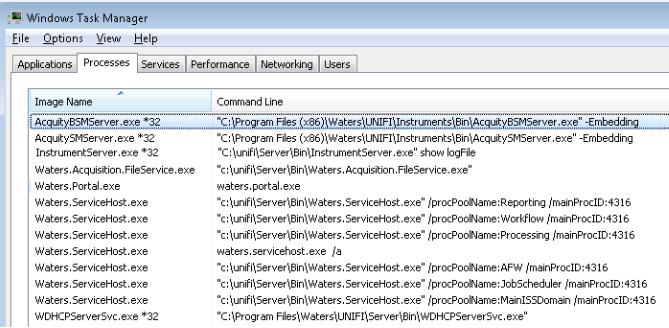 UNIFI Services as view via Task Manager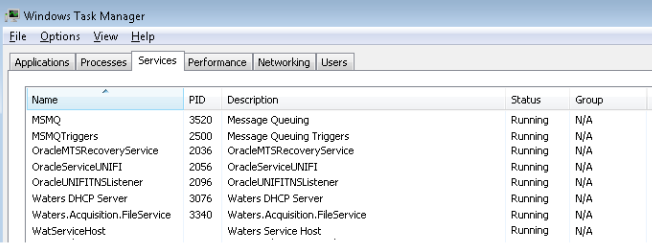 On a workgroup server the additional Oracle services will be present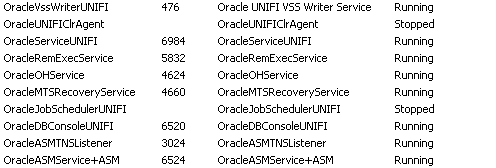 Service NameDescriptionWaters Service HostThe UNIFI Service Host Windows Service. This service controls the main Waters.ServiceHost.exe process.Waters Database Manager ListenerWaters DHCP ServerDHCP Server used for instruments.Waters Metrics PublisherPublishes internal metricsWaters.Acquisition.FileServiceOracleASM12cTNSListenerOracle TNS Listener service. Manages client connection requests to the database.OracleASMService+ASMOracle Automatic Storage Management (ASM) service.OracleJobSchedulerUNIFIOracleOHServiceOracleServiceUNIFIThe Oracle instance Process Command Line(all in C:\Program Files\Waters\UNIFI\Server\Bin\..)Description.\Waters.ServiceHost.exeMain service host process.Host all lightweight services.\Waters.ServiceHost.exe" /procPoolName:AFW /mainProcID:924Hosts Analysis Center WCF services.\Waters.ServiceHost.exe" /procPoolName:AWB /mainProcID:924Hosts Analytical Workbench WCF services.\Waters.ServiceHost.exe" /procPoolName:Processing /mainProcID:924Hosts Processing WCF service.\Waters.ServiceHost.exe" /procPoolName:Reporting /mainProcID:924Hosts Reporting WCF service.\Waters.ServiceHost.exe" /procPoolName:Workflow /mainProcID:924Hosts Windows Workflow Windows service.\Waters.ServiceHost.exe" /procPoolName:JobScheduler /mainProcID:924Hosts Job Scheduler WCF service.\Waters.Portal.exeThe UNIFI UI executable. This may be running on any of the client machines.